С водой ребенок знакомится очень рано. Большинство новорожденных детей с удовольствием принимают ванны, шлепая ручками и бултыхая ножками в воде. Она дает ребенку приятнее ощущения, развивает различные рецепторы и предоставляет практические неограниченные возможности познавать мир и себя в нем. Ребенок часто словами не может выразить свои переживания, страхи, и тут ему на помощь приходят игры с водой.Акватерапия – одна из самых эффективных методик, применяемых в работе нашего учреждения. Дети освобождаются от психоэмоционального и физического напряжения, когда проигрывают взволновавшие их ситуации с помощью игрушечных фигурок в воде. Они более легко налаживают контакт с собеседником, таким образом, дети приобретают бесценный опыт общения. 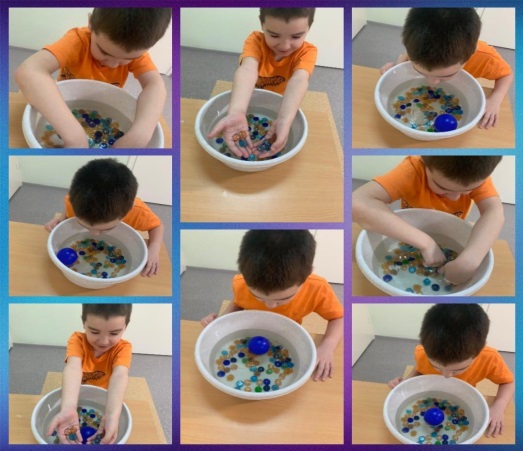 Акватерапия применяется в реабилитационной работе с детьми, имеющими различные неврологические отклонения, интеллектуальную недостаточность, поражения общейИгры с водой всегда вызывают у детей радостное настроение, поднимают жизненный тонус, дают ребятам много ярких впечатлений, переживаний и знаний.Дети с радостью играют с водой. Эти игры очень естественны, это то, чем детям очень нравится заниматься, то что не вызывает у них страха, дискомфорта. В играх с водой более интенсивно развиваются все познавательные функции (восприятие, внимание, память, мышление, речь и мимика). Все умения, навыки и знания усваиваются ими гораздо быстрее и проще. Совершенствуется предметно-игровая деятельность, что в дальнейшем способствует развитию сюжетно-ролевой игры и коммуникативных навыков ребенка.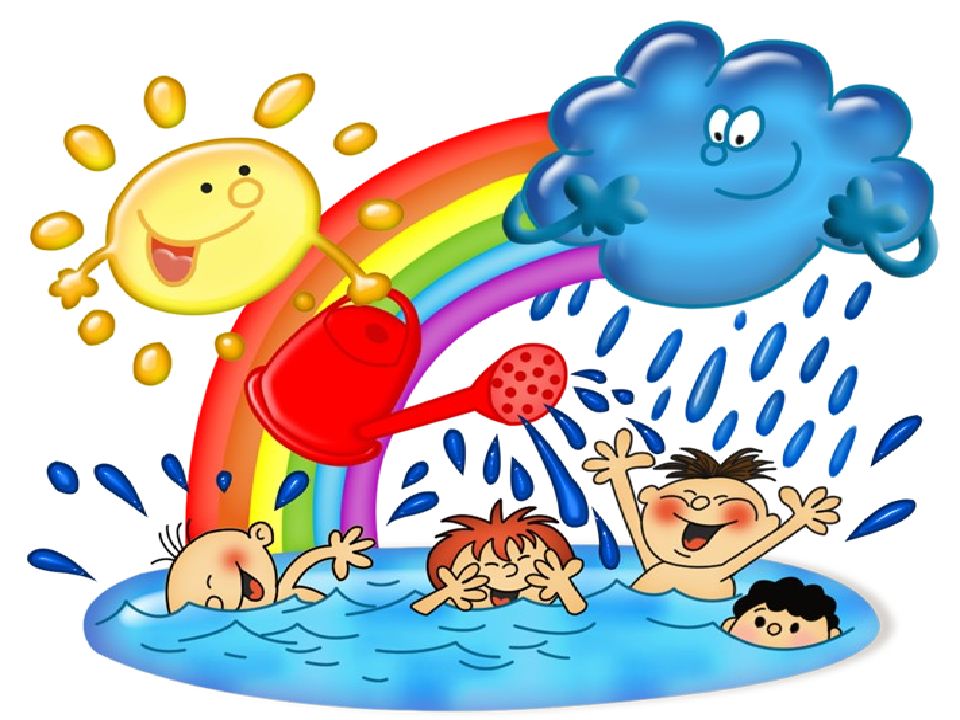 двигательной активности, речевые нарушения, нарушения органов слуха и зрения.Организуя игры детей с водой, мы ставим перед собой важные для ребёнка цели:стабилизация эмоционального фона;снятие психоэмоционального и физического напряжения;развитие и усовершенствование навыков пассивного словаря;пополнение и обогащения активного и пассивного сферы;стимулирование сенсорно-перцептивной сферы;развитие навыков импрессивной и экспрессивной речи.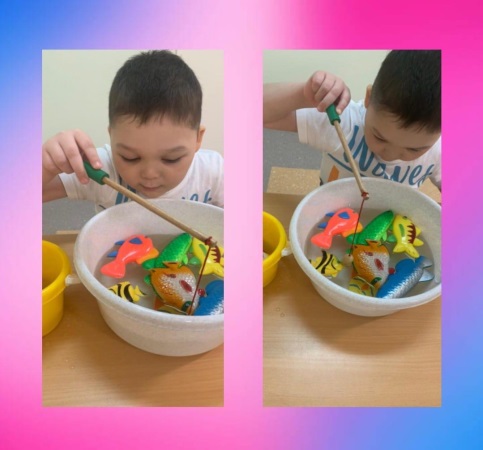 На разных этапах развития ребенка и в зависимости от поставленных задач, используем различные варианты игр:игры в объемном пространстве (ванночка, таз, игрушечный бассейн);игры в двух емкостях одинакового или разного размера (большой и маленький, глубокий и мелкий тазы и т. п.);игры с водой и различными пластиковыми фигурами, которые прикрепляютсяНаш адрес:г. Когалымул. Прибалтийская, д. 17АКонтактный телефонотделения реабилитации и абилитациидетей с ограниченными возможностями:8(34667) 2-89-02Сайт учреждения:www.kson86.ruк кафельной или зеркальной стене для создания плоскостных композиций: цифр, букв, предметных картинок и т. п.;игры с разными сосудами, которые наполняются водой (пластмассовые бутылки, миски, стаканы, кувшины).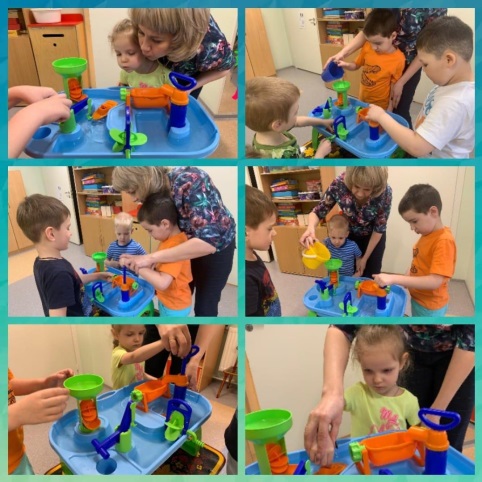 Одна из интересных техник работы с водой - «ЭБРУ» - искусство рисования на воде (вода, краски, не растворяющиеся в воде, плоские кисти, палочки, гребенки).На коррекционных занятиях мы используем технику «ЭБРУ» с целью развивать воображение, фантазию, интерес к изобразительной деятельности.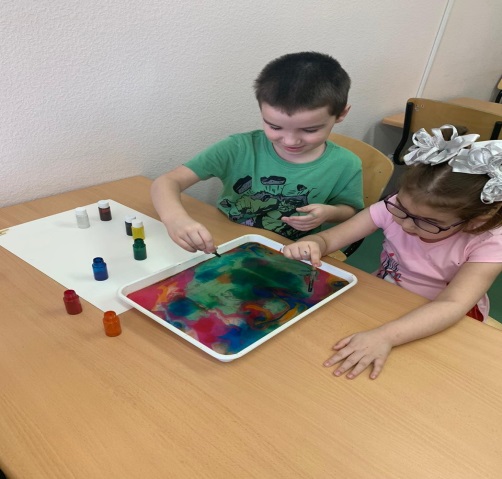 Бюджетное учреждениеХанты – Мансийского автономного округа – Югры «Когалымский комплексный центрсоциального обслуживания населения»ОТДЕЛЕНИЕ РЕАБИЛИТАЦИИ И АБИЛИТАЦИИ ДЕТЕЙ С ОГРАНИЧЕННЫМИ ВОЗМОЖНОСТЯМИ«ВОДА, КАК ВАЖНОЕ ЛЕКАРСТВО»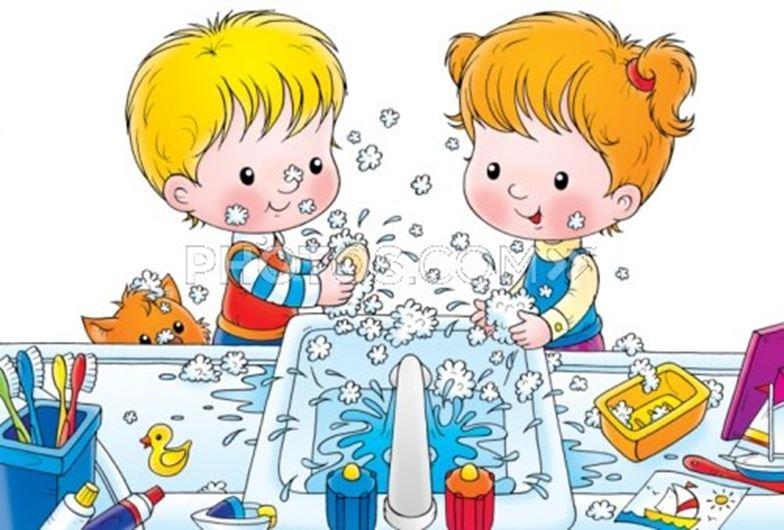 г. Когалым